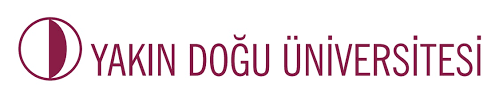 FACULTY OF ECONOMICS AND ADMINISTRATIVE SCIENCESDear Students,The exam grading system to be applied throughout the Near East University from 2018-19 Spring semester is as follows..TotalGradeCredit Rate90 – 100AA485 – 89BA3,580 – 84BB375 – 79CB2,570 – 74CC260 – 69DC1,550 – 59DD149 and belowFF0